
Participating Employers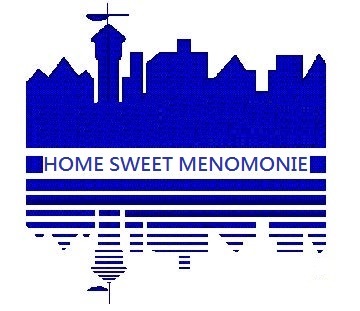 (As of March 4th, 2024)If your employee is on this list, fill out an application for Home Sweet Menomonie at the City of Menomonie’s Home Sweet Menomonie page. to get started. If they are not on this list, ask your HR Department if they are in the process of joining the program.3MAndersen CorporationBMO Harris BankBremer Bank
Cardinal GlassCedar CorpCity of MenomonieColdwell Banker Brenizer
Julie Kinney, Coldwell Banker BrenizerCora Frank, RE/MAX Affiliates, LLCDairy State BankGreater Menomonie Development Corporation
Mayo Clinic Health System – Red CedarMenomonie Area School DistrictMenomonie TransportationPeggy Terry, Century 21Peoples State BankPrevea HealthRassbach RealtyRed Cedar Steel ErectorsRoyal Credit UnionUW-StoutVets Plus, Inc.WESTconsin Credit UnionXcel Energy